ContentsRationale	1Planning using these guidelines	2Mapping of Essential Learnings and Year 10 Guidelines	3Essential Learnings by the end of Year 9 — Mathematics	3Essential Learnings by the end of Year 9 — Studies of Society & Environment (SOSE)	4Essential Learnings by the end of Year 9 — Technology	6Year 10 Guidelines — Business	8Assessment	11Planning an assessment program	11Standards	11Assessment techniques and instruments	11Courses of study	13Examples of term- or semester-length units of study	13RationaleBusiness activity affects the daily lives of all Australians as they work, spend, save, invest, travel and play. It influences jobs, incomes and opportunities for personal enterprise.“Business” refers to enterprising endeavours undertaken to meet human needs and wants. Business, economic and legal activities impact on and present a range of challenges to individuals and members of groups and organisations in their roles as active and informed citizens, consumers, workers or entrepreneurs. These challenges may include:participating as an active and responsible citizen in business environments in response to individual, group, local, national and global needsmaking consumer decisions to meet the needs and wants of self and othersmanaging scarce resources to meet the necessary business, economic and legal requirements for sustainabilityentering into contractual agreements and managing personal finances, investments and recordsowning or managing a business, enterprise or venture.Business education is important for students in their secondary schooling. In this phase of schooling, they gain a degree of independence in accumulating and managing finances, making decisions about goods and services, and acquiring legal rights and responsibilities as citizens. Students studying business will develop effective decision-making skills related to consumer behaviour and the management and evaluation of personal financial matters. The skills will result in improved economic, consumer and financial literacy.The ways of working and the knowledge and understanding outlined in these guidelines are drawn from the Essential Learnings (ELs) for Mathematics, Technology, and Studies of Society and Environment (SOSE) and the Year 10 Guidelines for the Business learning area.Figure 1 shows the relationship between the ELs and the Year 10 Guidelines and how they can be used to construct a course of study using the Business Lower Secondary Subject Area Guidelines (Business LSSAG). Figure 1: Essential Learnings, Year 10 Guidelines and Business Lower Secondary Subject Area Guidelines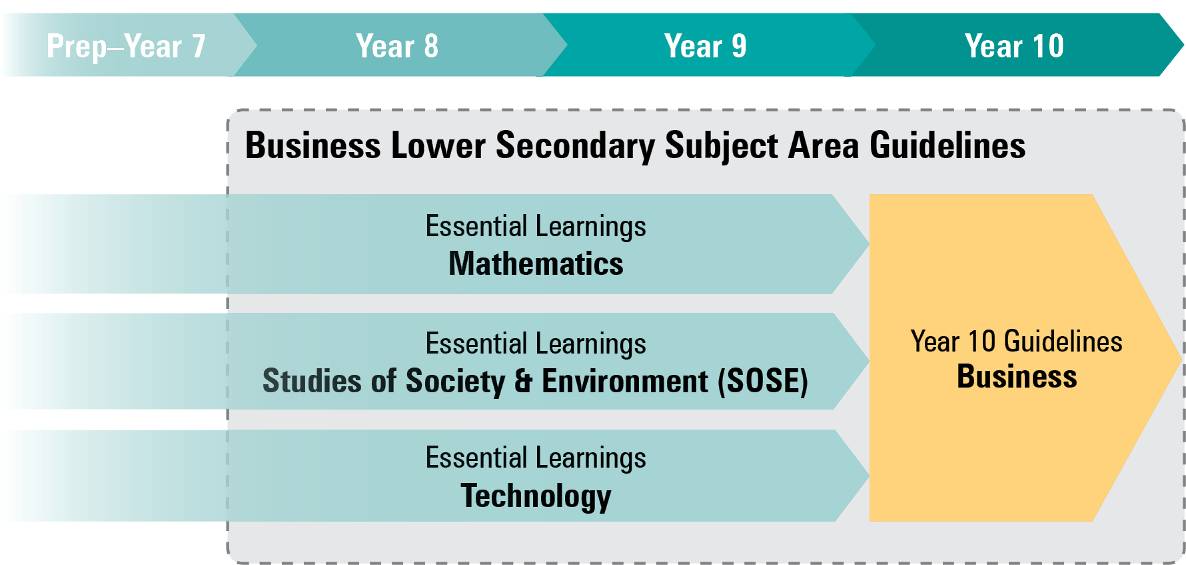 Planning using these guidelinesThe development of a course of study is a school-based decision. A school may decide to use all or part of the information contained in these guidelines to construct a course of study. The Business LSSAG allows teachers to develop a variety of courses of study to meet the specific needs and interests of students, and may be used to plan:part of a specialised Year 8, Year 9 or Year 10 business coursepart of a combined Year 8/9 or Year 9/10 business courseterm- or semester-length units of workan integrated multidisciplinary or transdisciplinary course of study that combines learning statements from other learning areas (e.g. enterprise education).Figure 2: Five processes for planning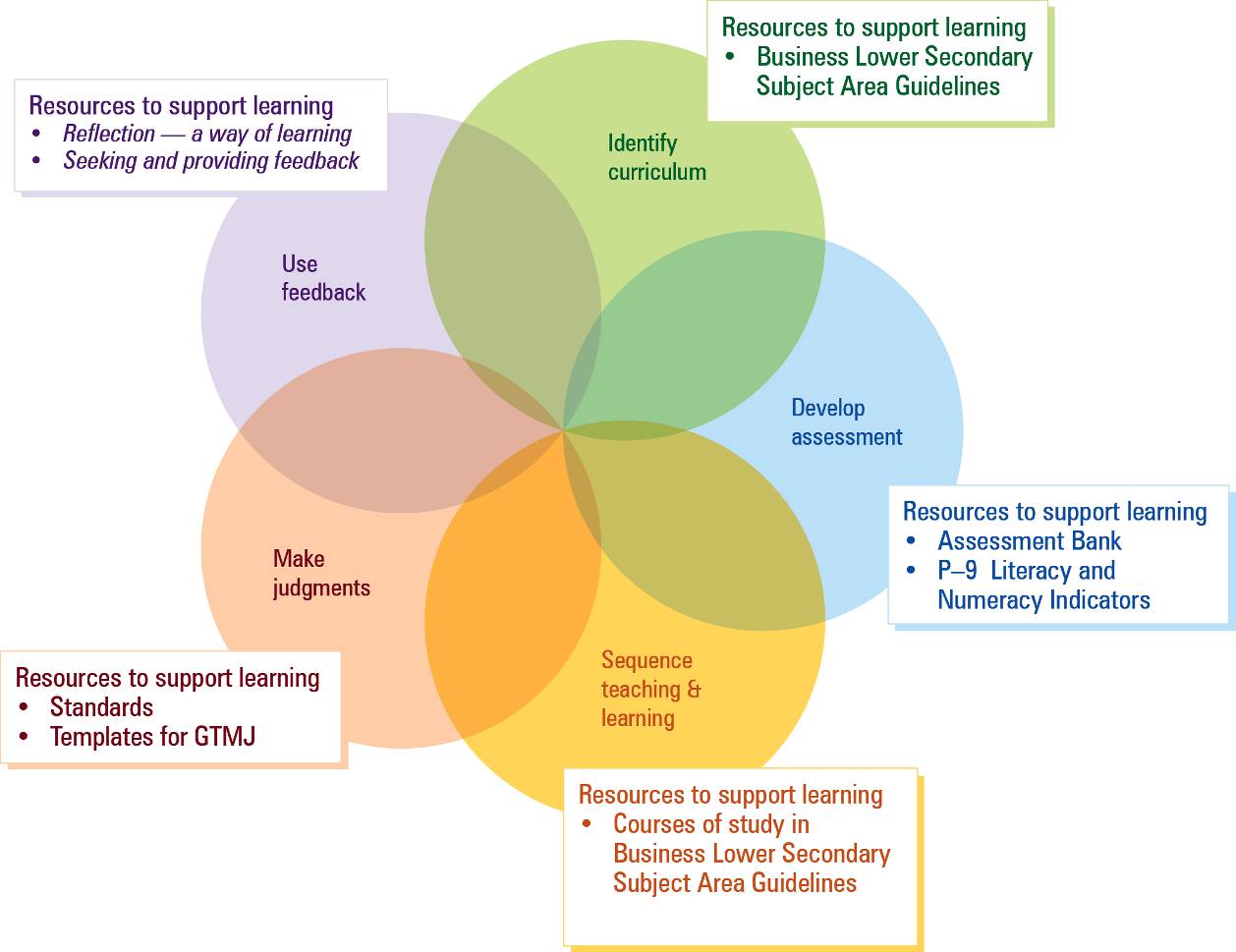 Mapping of Essential Learnings and Year 10 GuidelinesThe following sections includes the ways of working from the ELs and Year 10 Guidelines for specific learning areas that link to Business. Also included are tables that map the ELs and Year 10 Guidelines to Business knowledge and understanding (K&U) examples. These lists of examples are not exhaustive.Essential Learnings by the end of Year 9 — MathematicsWays of workingStudents are able to:analyse situations to identify the key mathematical features and conditions, strategies and procedures that may be relevant in the generation of a solutionpose and refine questions to confirm or alter thinking and develop hypotheses and predictionsplan and conduct activities and investigations, using valid strategies and procedures to solve problemsselect and use mental and written computations, estimations, representations and technologies to generate solutions and to check for reasonableness of the solutionuse mathematical interpretations and conclusions to generalise reasoning and make inferencesevaluate their own thinking and reasoning, considering their application of mathematical ideas, the efficiency of their procedures and opportunities to transfer results into new learningcommunicate thinking, and justify and evaluate reasoning and generalisations, using mathematical language, representations and technologiesreflect and identify the contribution of mathematics to their own and other people’s livesreflect on learning, apply new understandings and justify future applications.Knowledge and understanding (K&U)Essential Learnings by the end of Year 9 — Studies of Society & Environment (SOSE)Ways of workingStudents are able to:identify a research focus from broad topics and design focus questions and sub-questionsplan investigations, using discipline-specific inquiry models and processesresearch and analyse data, information and evidence from primary and secondary sourcesevaluate sources of data, information and evidence for relevance, reliability, authenticity, purpose, bias and perspectivedraw conclusions and make decisions supported by interpretations of data, information and evidencecommunicate descriptions, decisions and conclusions, using text types specific to the context and purpose and the conventions of research-based textsrespond to local and global issues by taking action in planned and enterprising waysapply strategies for making group decisions and for taking informed social and environmental actionreflect on different perspectives, and recognise and evaluate the influence of values and beliefs in relation to social justice, the democratic process, sustainability and peacereflect on learning, apply new understandings and justify future applications.Knowledge and understanding (K&U)Essential Learnings by the end of Year 9 — TechnologyWays of workingStudents are able to:investigate and analyse specifications, standards and constraints in the development of design ideasconsult, negotiate and apply ethical principles and cultural protocols to investigate, design and make productsgenerate and evaluate design ideas and communicate research, design options, budget and timelines in design proposalsselect resources, techniques and tools to make products that meet detailed specificationsplan, manage and refine production procedures for efficiencymake products to meet detailed specifications by manipulating or processing resourcesidentify, apply and justify workplace health and safety practicesevaluate the suitability of products and processes against criteria and recommend improvementsreflect on and analyse the impacts of products and processes on people, their communities and environmentsreflect on learning, apply new understandings and justify future applications.Knowledge and understanding (K&U)Year 10 Guidelines — BusinessWays of workingStudents are able to:develop a relevant hypothesis and research focus from broad business, economic and legal topicsconduct investigations of past, present and future business, economic and legal activities, using valid business strategies, procedures and processesgather and validate evidence and data from a range of relevant sources using a planned approachanalyse and interpret business data, financial information and evidence to solve problemsdevelop arguments supported by interpretations of data, information and evidenceapply concepts, processes and principles to unfamiliar business issues, problems and situationsdevise and justify recommendations and decisions to business issues and problems at local, national and global levelsselect and apply procedures, business technology and communication tools to present information to a business standard that suits the context and audiencerecord, report, design and create business information, financial records and products for personal and professional purposesapply decision-making strategies in individual and team situations to develop business plans and products, and to take informed and responsible action to achieve specific business outcomesreflect on different perspectives and interactions within business, economic and legal environments, demonstrating consideration of social, ethical, environmental and economic responsibility.Knowledge and understanding (K&U)AssessmentPlanning an assessment programThe assessment program for a course of study using the Business LSSAG should include a range and balance of assessment types that provide opportunities for students to demonstrate their learning across:the standardsassessment techniques and instruments that include:a range of assessment conditionswritten and nonwritten modes.StandardsIn a lower secondary context, the standards applied to the course may be drawn from the standards linked to the Essential Learnings and/or the Year 10 Guidelines. All sets of standards (for the Year 9 ELs in Mathematics, SOSE and Technology and the Year 10 Guidelines: Business) align to the curriculum content used in the Business LSSAG.The assessable elements identify the valued features of each key learning area and indicate what evidence of student learning is collected and assessed. The assessable elements for the Mathematics, SOSE and Technology ELs are shown in Figure 3. Schools should decide how to use these assessable elements when designing a business course of study and assessment program.Figure 3: Assessable elements of Mathematics, SOSE and Technology ELsAssessment techniques and instrumentsThe following advice has been designed to help schools use the Business LSSAG to build student learning towards assessment techniques that are valued in the Year 10 Guidelines for Business and senior business subjects. The suggested formats have been modified from those in senior syllabuses to suit Years 8–10 students. Teacher judgment should be used to determine assessment conditions appropriate to the targeted year level.Courses of study Multiple courses of study with different focuses can be developed from these guidelines. The table below provides examples of how the ELs and Year 10 Guidelines can be used to plan and develop units of study which target Years 8–10 students. This does not preclude other ways of planning and packaging the learning statements. Please note that these examples are not full units of work, and need to be further developed with assessment and learning experiences to complete a course of study.Examples of term- or semester-length units of study Business Lower Secondary Subject Area GuidelinesJune 2014ELs (end of Year 9) — Mathematics ELs (end of Year 9) — Mathematics Business LSSAG K&U examplesNumberNumber properties and operations and a range of strategies can be applied when working with integers and rational numbersFinancial decisions can be made based on the analysis of short- and long-term benefits and consequences of cash, credit and debit transactionsExamples may include:Use of source documentsSimple financial reports for specific audiences and purposes e.g. budgets, cash receipts, payrollsCost-benefit financial analysisPersonal finances and budgetingInterest received and interest paid calculationsNumberNumber properties and operations and a range of strategies can be applied when working with integers and rational numbersFinancial transactions for the provision of goods and services may incur additional costs determined by government and organisationsExamples may include:Components of various documents e.g. payments procedures, GST, discount detailsSimple financial reports for specific audiences and purposes e.g. profit-and-loss statements, balance sheets, bank statementsSimple business activity statement (BAS) with GST received, GST paid and net resultFinancial factors influencing business decisions e.g. pricing levels, interest rates, share marketsELs (end of Year 9) — SOSEELs (end of Year 9) — SOSEBusiness LSSAG K&U examplesPolitical and economic systemsSocieties consist of interconnected decision-making systems, institutions and processes based on principles and values’s legal and justice systems are based on principles, including an independent judiciary, perform functions, including the protection of rights, and use different types of law and courtsExamples may include:Laws and regulations e.g. workplace health and safety, unfair dismissalConsumer rights and responsibilitiesConsumer support services e.g. legal aid, offices of fair trading, Australian Competition and Consumer CommissionInformed and responsible ways to obtain products and servicesRegulatory bodies e.g. courts, tribunals, offices of fair tradingEmployer and employee rights and responsibilitiesWorkplace practices and regulations for safe and equitable environments e.g. state and Commonwealth legislation — Workplace Health and Safety Act 1995, Anti-discrimination Act 1991, Freedom of Information Act 1982Political and economic systemsSocieties consist of interconnected decision-making systems, institutions and processes based on principles and values’s relationships with other nations involve membership of international organisations and participation in global systems of law, diplomacy, human rights, trade and securityExamples may include:Consumers buy and producers sell goods from domestic and international markets — tradeGlobalisation impacts on different individuals and groups in different waysPresent influences on workplace practices e.g. outsourced labour in a global economy, social justice issuesInternational relations with other countries e.g. agreementsTrade relationshipsInternational trade laws, diplomatic relations and human rightsPolitical and economic systemsSocieties consist of interconnected decision-making systems, institutions and processes based on principles and values’s economic system is shaped by a range of economic activities, including production and consumption, and government regulationExamples may include:Types of business and economic activities e.g. banking and finance, investment, transport, hospitality, legal, accountingNeed for systems to regulate activitiesResource allocation — scarcity, unlimited needs, limited wantsAllocation of scarce resources by individuals, groups and societiesGovernment policy e.g. monetary policy, fiscal policyLaws and regulations e.g. workplace health and safety, unfair dismissalEnforcement agencies e.g. Australian Competition and Consumer Commission, environmental protection agencies, offices of fair tradingRegulatory bodies e.g. Australian Taxation Office, Department of the TreasuryPresent influences on workplace practices e.g. enterprise bargainingSystems in business and economic contexts e.g. management, operations, financial, legal, transport, government, insurance, marketingLogic of systems and subsystems e.g. inputs, outputs, processes, componentsSystem structures, controls and managementTime, continuity and changeSocial, political, economic and cultural changes and continuities are connected to particular events, ideas and contributions, and can be interpreted from different perspectivesImportant ideas of democracy, government and law, citizenship rights and public decision making, and the concepts of power, dissent and civic duty, developed from ancient to modern times and from Eastern and Western culturesExamples may include:Past influences on workplace practices e.g. industrial revolution, growth and decline of trade unionism, Commonwealth Court of Conciliation and ArbitrationCurrent influences on workplace practices e.g. Australian Industrial Relations Commission, enterprise bargainingCultural changes affecting business today e.g. increasing use of social networking sites (Twitter, Facebook) by businesses for marketing purposesConcept of a move from an industrial age to a “conceptual age” e.g. economy of knowledgeDevelopment of legal and regulatory requirements of business over time e.g. government intervention in markets, regulation of ownershipELs (end of Year 9) — TechnologyELs (end of Year 9) — TechnologyBusiness LSSAG K&U examplesTechnology as a human endeavourTechnology influences and impacts on people, their communities and environments in local and global contextsNew products and technologies are designed and developed to meet changing needs and wants of intended audiences, and include artefacts, systems, environments, services and processesExamples may include:Links between information gathered and the design and development of productsWays of developing products to meet new or emerging consumer needsWays to analyse links between information gathered and the development of products e.g. SWOT analysis, PMI analysisDetailed plans for gathering knowledge, ideas and dataTechnology as a human endeavourTechnology influences and impacts on people, their communities and environments in local and global contextsProduct design and production decisions are influenced by aspects of appropriateness and by detailed specifications, constraints and standards of productionExamples may include:Factors influencing the production of selected options include human and physical resources, appropriateness, economic factorsStrategies to manage resourcesPredetermined standards e.g. design briefs, client specifications, government standards, industrial or commercial standardsReasons and ways to negotiate and refine production proceduresGathering feedback on design ideas and processes e.g. questionnaires, peer review, observations, testingMethods for evaluating commercial or industrial products and processes e.g. product tests and trials, interviews, market research, consultations with expertsChanges to sources, forms and management of information affect design and production decisions e.g. technological developments, privacy issues, digital forms, e-commerce, emailTechnology as a human endeavourTechnology influences and impacts on people, their communities and environments in local and global contextsPeople can influence decisions made about the design, development and use of technology to change the impact on people, their communities and environments at local and global levelsExamples may include:Changes to sources, forms and management of information affect design and production decisions e.g. technological developments, privacy issues, digital forms, e-commerce, emailYear 10 Guidelines — BusinessYear 10 Guidelines — BusinessBusiness LSSAG K&U examplesBusiness, economic and legal systemsBusiness environments are shaped by stakeholder expectations, economic activity, regulatory systems, legal structures and different types of business organisationsBusinesses differ in size, location, type, purpose, structure and scopeExamples may include:Types of businesses: manufacturing, retail, marketing, serviceDifferent size, location, scope: small and medium enterprises, multinational companiesBusiness structures: public companies, private companies, partnerships, sole traders, cooperatives, government departments, government business enterprisesBusiness, economic and legal systemsBusiness environments are shaped by stakeholder expectations, economic activity, regulatory systems, legal structures and different types of business organisationsSystems that influence and regulate business and economic activity assist with the allocation of scarce resources and protect parties who are directly and indirectly affected by this activityExamples may include:Types of activities: banking and finance, investment, communication, transport, hospitality, legal, accounting, travelGovernment policy: monetary policy, fiscal policy; laws and regulations; enforcement agenciesStructure of systems and subsystems; components of the circular flow of income External and internal controls: licensing, workplace health and safetyElectronic accounting systems, human resources Resource allocation, scarcity, opportunity cost, global activityOrganisation and governance of tourism industryBusiness, economic and legal systemsBusiness environments are shaped by stakeholder expectations, economic activity, regulatory systems, legal structures and different types of business organisationsMarkets and prices are influenced by the relationship between supply and demand, buyers and sellers, and globalisationExamples may include:Decision making of buyers and sellers determines prices: consumer preferences, technology, trendsGlobalisation impacts on different individuals and groups in different waysBusiness, economic and legal systemsBusiness environments are shaped by stakeholder expectations, economic activity, regulatory systems, legal structures and different types of business organisationsConsumers and government expect businesses to act responsibly by making informed decisions and using business practices that are socially, ethically, economically and environmentally responsible and sustainableExamples may include:Consumer rights and responsibilities in obtaining goods and servicesRegulatory bodies for resolving business and economic issues e.g. Reserve Bank of , Australian Securities and Investment CommissionValues and ethics in business negotiation and decision makingBusiness, economic and legal systemsBusiness environments are shaped by stakeholder expectations, economic activity, regulatory systems, legal structures and different types of business organisationsThe principles and features of democracy in  include the common good, separation of powers, government accountability, Australian Constitution and parliamentary electionsExamples may include:Role of government in developing policy, establishing conditions for economic activity and formulating legislationRole of political parties, comparison of democraciesPrinciples and features of democracyInformation proceduresInformation procedures and ICTs are used to ensure accountability and to manage records effectively for personal, workplace, community and business purposesSources, forms and management of information impact upon the ways people do business and their ability to produce high-quality and professional outcomesExamples may include:Sources of information: bank accounts, reports, customer detailsForms of information: internet sites, webpages, brochures, multimediaInformation management methods: handwritten procedures, electronic systemsInformation procedures: accessing information from the internet, storing sites in folders, developing directories/foldersInformation proceduresInformation procedures and ICTs are used to ensure accountability and to manage records effectively for personal, workplace, community and business purposesFinancial records management involves recording, reporting, analysing and interpreting financial information in personal, business and social contextsExamples may include:Nature of accounts, types of source documents, completion of business documentsAccounting principles: accounting equation, methods, controls, double entryRecord keeping, simple financial records and control procedures for specific audiences and purposesAnalysis of financial reports for decision-making purposesPersonal financial literacy skills e.g. budgetingInformation proceduresInformation procedures and ICTs are used to ensure accountability and to manage records effectively for personal, workplace, community and business purposesICTs can be used to generate, manipulate, store, present, transform and transmit information in business contexts for different audiences to meet detailed specificationsExamples may include:Transforming: PowerPoint presentations, webpages, multimedia, graphical images and diagrams, spreadsheetsTransmitting: emails, attachments, memos, information statements, press releases, posters, faxes, lettersCollaborative construction — knowledge building using ICTs to bring about a community of practice: wikis, forums, web 2.0 technologies (cloud computing) and venturesSuccessful enterprises and ventures are run by managers who are responsive to stakeholder needs and wants and are able to predict the possible and probable directions of the marketEntrepreneurial behaviour, skills and activities can impact positively and negatively on a variety of stakeholdersExamples may include:Nature of enterprising activitySkills and attributes needed to be a successful entrepreneur: record keeping, management, leadership, marketing, communicationImpact on individuals: self-employment; impact on businesses: employment, profit, innovation, marketing; impact on communities: living standards, economic systems and venturesSuccessful enterprises and ventures are run by managers who are responsive to stakeholder needs and wants and are able to predict the possible and probable directions of the marketManagement of an enterprise or venture is a complex process involving the generation of enterprising ideas, the development of business proposals and plans, the undertaking of ventures and the evaluation of the outcomesExamples may include:Simple business proposals and plans, including sections on human resources, marketing, financial records, management, productionWork environmentsAustralian workplaces are dynamic environments and operate through an interconnection of stakeholders, external forces and processesWork environments are influenced by the various roles and responsibilities of employees, employers, industrial organisations, state, territory and Commonwealth governments, and the communityExamples may include:Safe work environment, payment of wages, leave and award entitlementRecruitment and selection procedures, discrimination practices, industrial actionWork environmentsAustralian workplaces are dynamic environments and operate through an interconnection of stakeholders, external forces and processesEffective communication and organisational skills are essential for quality staff and customer relationsExamples may include:Teamwork skills, interpersonal skills, communication styles, listening skills, questioning techniques, nonverbal communication, time managementSkills of active and informed citizensWritten communications skills — letters, emails, reports etc. for a specific purposeWork environmentsAustralian workplaces are dynamic environments and operate through an interconnection of stakeholders, external forces and processesDifferent types of workforces are needed to meet the varied demands of local, national or global work environmentsExamples may include:Nature and location of paid, unpaid and voluntary workTypes of work arrangements: full-time, part-time, permanent, contract, temporaryDynamic and changing work environments: complex, fast-changing and competitiveWork environmentsAustralian workplaces are dynamic environments and operate through an interconnection of stakeholders, external forces and processesWorkplace practices and regulations are necessary to ensure safe, non-discriminatory and fair conditions in the workplaceExamples may include:State and Commonwealth legislation: Workplace Health and Safety Act 1995, Anti-discrimination Act 1991, Human Rights and Equal Opportunity Commission Act 1986, Age Discrimination Act 2004, Freedom of Information Act 1982, Privacy Act 1988 bargaining, contractual work arrangementsWork environmentsAustralian workplaces are dynamic environments and operate through an interconnection of stakeholders, external forces and processesPast and present influences on workplace practices affect the changing nature of the work activity of employers, employees, unions and work-related groupsExamples may include:Technological advances, rapid communication, influences on workplace practicesIndustrial revolution, growth and decline of trade unionism, Commonwealth Conciliation and Arbitration Act 1904Australian Industrial Relations Commission, enterprise bargaining, outsourced labour in a global economy, technological changeASSESSABLE ELEMENTS ASSESSABLE ELEMENTS ASSESSABLE ELEMENTS MathematicsSOSETechnologyDIMENSIONKnowledge and understanding Knowledge and understandingKnowledge and understandingKnowledge and understandingDIMENSIONWays of workingThinking and reasoningInvestigatingInvestigating and designingDIMENSIONWays of workingCommunicatingCommunicatingProducingDIMENSIONWays of workingParticipatingEvaluatingDIMENSIONWays of workingReflectingReflectingReflectingShort written responsesShort written response instruments may ask students to make one or a number of short responses. They are an effective method of assessing student knowledge and understanding.Examples include:multiple-choice questionsdefinitions of termsone-word answerstrue/false questionsmatching/classificationsentence or short paragraph responses.Extended written responsesExtended written response instruments are developed to address a question, scenario or issue. They should highlight specific issues rather than broad general topics and could require a response to stimulus materials and/or deeper understanding of factual knowledge. Examples include:reportsfeature articles or case studiespersuasive, analytical or argumentative essaysresponse to stimulus (e.g. case studies, statistics, graphs, tables, charts, newspaper articles, legislation, advertisements)editorial or newspaper articles.Practical tasksPractical tasks are used to assess business records and procedures, either manually or electronically.Examples include:folios of workcomputer-generated documentsrecord keepingdiariesconcept maps.Nonwritten responsesNonwritten responses are spoken/signed (e.g. debates, seminars, lessons) and/or multimodal (e.g. webpages, board games). Examples include:debatesroleplays or interviewsdevelopment of videos, websites or computer software programssongs or poemsradio or TV news reportsteam discussionsboard gamestrade displays.Project workProject work involves a variety of techniques completed in teams, individually or by a combination of individual and team work. Students may present their findings in a written or nonwritten format, or a combination of both. The integrated project should be undertaken over an extended period of time and involve the use of students’ own time and class time.Examples include:business plansseminarsconferencesdesign briefs.Example 1: Where do our resources go?Example 1: Where do our resources go?ELs (end of Year 9) — SOSEKnowledge and understandingPolitical and economic systemsSocieties consist of interconnected decision-making systems, institutions and processes based on principles and values’s economic system is shaped by a range of economic activities, including production and consumption, and government regulationInclude ways of working that clearly link to the developed assessment in the course of studyYear 8 focusExplain the concepts of needs and wantsInvestigate the concept of scarcityDetermine what resources are limited and how this leads to scarcityInvestigate how individuals, groups and societies meet needs and wantsExplain how individuals and groups use decision-making processes to make choices and allocate resourcesCommunicate my understanding in an appropriate business documentELs (end of Year 9) — SOSEKnowledge and understandingPolitical and economic systemsSocieties consist of interconnected decision-making systems, institutions and processes based on principles and values’s economic system is shaped by a range of economic activities, including production and consumption, and government regulationInclude ways of working that clearly link to the developed assessment in the course of studyYear 9 focusExplain the term “opportunity cost”Investigate how opportunity cost affects individuals and businessesUse examples to explain opportunity costExamine how governments and societies make decisions within an economic frameworkInvestigate and communicate why and how the government needs to regulate consumer and business behaviourYear 10 Guidelines — BusinessKnowledge and understandingBusiness, economic and legal systemsBusiness environments are shaped by stakeholder expectations, economic activity, regulatory systems, legal structures and different types of business organisationsSystems that influence and regulate business and economic activity assist with the allocation of scarce resources and protect parties who are directly and indirectly affected by this activityMarkets and prices are influenced by the relationship between supply and demand, buyers and sellers, and globalisationInclude ways of working that clearly link to the developed assessment in the course of studyYear 10 focusExplain the components of the circular flow of incomeDiagrammatically represent the circular flow of incomeExamine how each of the components of the circular flow of income impact upon each otherInvestigate how the decision making of buyers and sellers determines the price of products and servicesInvestigate why the buyer–seller relationship is important for determining prices in the global marketExample 2: How do I make my money grow?Example 2: How do I make my money grow?ELs (end of Year 9) — MathematicsKnowledge and understandingNumberNumber properties and operations and a range of strategies can be applied when working with integers and rational numbersFinancial decision can be made based on the analysis of short- and long-term benefits and consequences of cash, credit and debit transactionsFinancial transactions for the provision of goods and services may incur additional costs determined by government and organisationsInclude ways of working that clearly link to the developed assessment in the course of studyYear 8 focusDetermine the different forms of moneyExplain where and when the different forms of money are best usedCompare and contrast the relationships between personal values and financial goalsExplain how to best use a budgetExplain how a budget is used to make financial decisionsPrepare a budget using relevant ICTsCommunicate what decisions can be made using a budgetExamine the short-term benefits of cash, credit and debit transactionsELs (end of Year 9) — MathematicsKnowledge and understandingNumberNumber properties and operations and a range of strategies can be applied when working with integers and rational numbersFinancial decision can be made based on the analysis of short- and long-term benefits and consequences of cash, credit and debit transactionsFinancial transactions for the provision of goods and services may incur additional costs determined by government and organisationsInclude ways of working that clearly link to the developed assessment in the course of studyYear 9 focusExplain the concept of financial planning Explain the opportunity cost of my financial decisionsExamine the role of savings in a budgetInvestigate how to use ICTs to keep appropriate recordsPrepare appropriate financial planning recordsExplain the concept and implications of debtExplain GSTInvestigate the effect GST has on personal financesDetermine how I should monitor my financial transactionsYear 10 Guidelines — BusinessKnowledge and understandingInformation proceduresInformation procedures and ICTs are used to ensure accountability and to manage records effectively for personal, workplace, community and business purposesFinancial records management involves recording, reporting, analysing and interpreting financial information in personal, business and social contextsInclude ways of working that clearly link to the developed assessment in the course of studyYear 10 focusExplain the role savings play in achieving financial independenceInvestigate how to modify my budget to make independent financial decisionsInvestigate and prepare a personal investment strategyInvestigate how to match financial management with personal capabilities and living patternsExamine some alternative forms of incomeExample 3: What does it take to be a successful entrepreneur?Example 3: What does it take to be a successful entrepreneur?ELs (end of Year 9) — TechnologyKnowledge and understandingTechnology as a human endeavourTechnology influences and impact on people, their communities and environments in local and global contextsNew products and technologies are designed and developed to meet changing needs and wants of intended audiences, and include artefacts, systems, environments, services and processesProduct design and production decisions are influenced by aspects of appropriateness and by detailed specifications, constraints and standards of productionInclude ways of working that clearly link to the developed assessment in the course of studyYear 8 focusExplain what characteristics are needed to be an entrepreneurInvestigate some ways of developing products to meet new or emerging consumer needsExamine how SWOT analysis and PMI analysis are used to analyse links between information gathered and the development of productsExplain the factors that influence the production of selected optionsELs (end of Year 9) — TechnologyKnowledge and understandingTechnology as a human endeavourTechnology influences and impact on people, their communities and environments in local and global contextsNew products and technologies are designed and developed to meet changing needs and wants of intended audiences, and include artefacts, systems, environments, services and processesProduct design and production decisions are influenced by aspects of appropriateness and by detailed specifications, constraints and standards of productionInclude ways of working that clearly link to the developed assessment in the course of studyYear 9 focusInvestigate how changes to sources, forms and management of information affect design and production decisions e.g. technological developments, privacy issues, digital forms, e-commerce, emailExplain how feedback on design ideas and processes can be gatheredYear 10 Guidelines — BusinessKnowledge and understanding and venturesSuccessful enterprises and ventures are run by managers who are responsive to stakeholder needs and wants and are able to predict the possible and probable directions of the marketEntrepreneurial behaviour, skills and activities can impact positively and negatively on a variety of stakeholdersManagement of an enterprise or venture is a complex process involving the generation of enterprising ideas, the development of business proposals and plans, the undertaking of ventures and the evaluation of the outcomesInclude ways of working that clearly link to the developed assessment in the course of studyYear 10 focusExplain why a business proposal or plan is needed when starting a businessPrepare a business proposal or plan for a new business ideaExamine what needs to be included in a business planExamine how an individual decides if a business will be successful Studies Authority154 Melbourne Street, South  307 Spring Hill QLD 4004 T +61 7 3864 0299F +61 7 3221 2553www.qsa.qld.edu.au